Ahoj osmáci, pro zopakování učiva jsem si pro vás připravila test, který naleznete na: https://socrative.com/#loginpřihlaste se pod svým jménem do místnosti: KVHV8ZP.   Fyzika8 - opakováníPřepište následující novou látku do sešitu. Pro lepší pochopení koukněte na Vidláka   https://www.youtube.com/watch?v=hzDnUz1icIgOHMŮV ZÁKONJe jeden ze základních fyzikálních zákonů. Vyjadřuje závislost proudu mezi dvěma body na vodiči na přiloženém napětí a na odporu vodiče.!!!ELEKTRICKÝ PROUD PROCHÁZEJÍCÍ VODIČEM JE PŘÍMO ÚMĚRNÝ NAPĚTÍ NA VODIČI!!!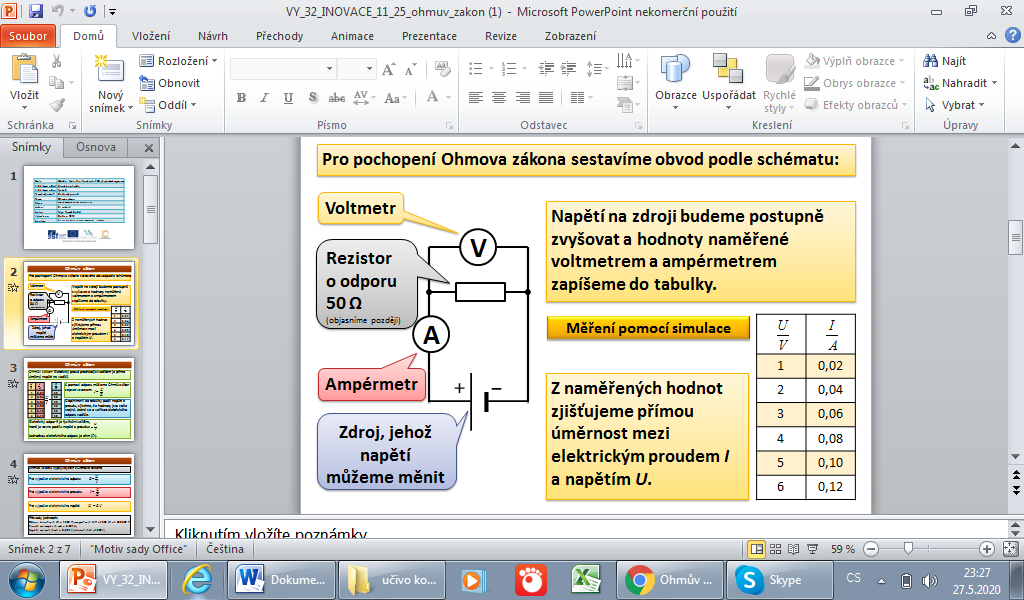 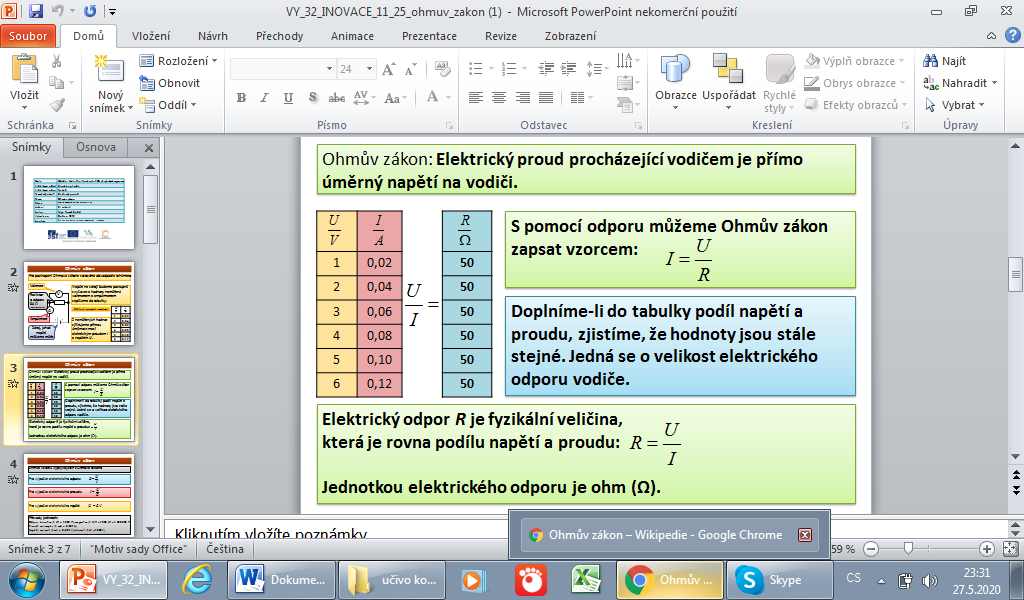 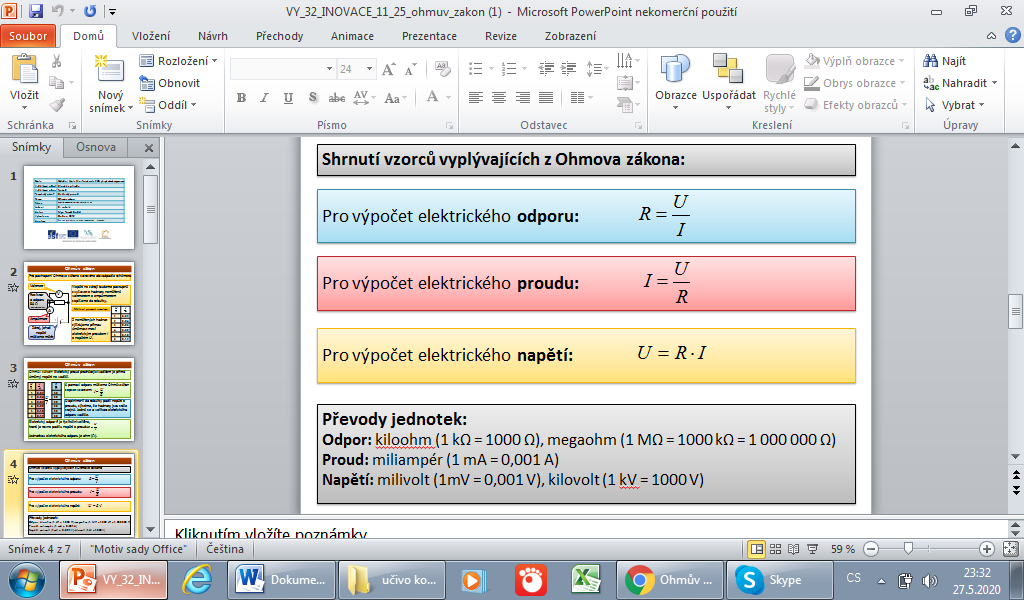 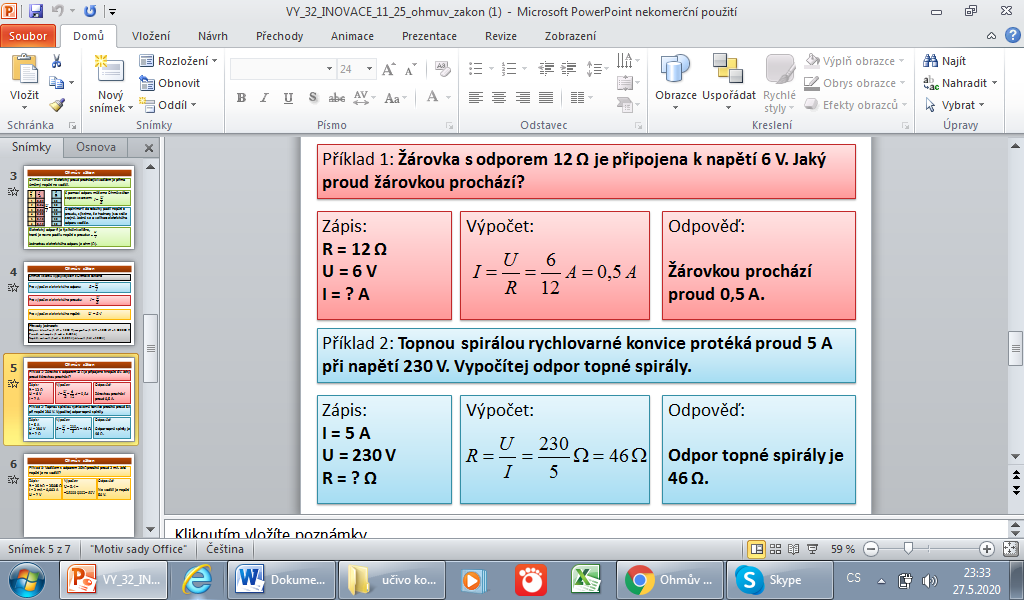 